El anuncio deberá ser publicado en uno de los diarios de mayor difusión de la Ciudad. SUBVENCIONA: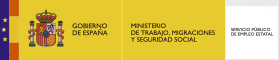 CURSO: “Operaciones Básicas de Restaurante Bar”CERTIFICADO DE PROFESIONALIDADLocalidad: MELILLALugar de impartición: RESTAURANTE LA MURALLA C/ FLORENTINA 1Nº de Expediente: 80/81  HOTR0208Dirigido a: DESEMPLEADOS Nº de horas: 310Nº de alumnos: 15Perfil: Nivel 1Calendario: Septiembre a  Diciembre 2018Horario: DE LUNES A VIERNES DE 9.00 A 14.00HPlazo de inscripción: 20 septiembreCURSO: “Operaciones Básicas de Restaurante Bar”CERTIFICADO DE PROFESIONALIDADLocalidad: MELILLALugar de impartición: RESTAURANTE LA MURALLA C/ FLORENTINA 1Nº de Expediente: 80/81  HOTR0208Dirigido a: DESEMPLEADOS Nº de horas: 310Nº de alumnos: 15Perfil: Nivel 1Calendario: Septiembre a  Diciembre 2018Horario: DE LUNES A VIERNES DE 9.00 A 14.00HPlazo de inscripción: 20 septiembreCURSO: “Operaciones Básicas de Restaurante Bar”CERTIFICADO DE PROFESIONALIDADLocalidad: MELILLALugar de impartición: RESTAURANTE LA MURALLA C/ FLORENTINA 1Nº de Expediente: 80/81  HOTR0208Dirigido a: DESEMPLEADOS Nº de horas: 310Nº de alumnos: 15Perfil: Nivel 1Calendario: Septiembre a  Diciembre 2018Horario: DE LUNES A VIERNES DE 9.00 A 14.00HPlazo de inscripción: 20 septiembreCURSO GRATUITOCURSO GRATUITOCURSO GRATUITORESTAURANTE LA MURALLA, C/ FLORENTINA 1, TELEFONO DE CONTACTO 95268.10.35RESTAURANTE LA MURALLA, C/ FLORENTINA 1, TELEFONO DE CONTACTO 95268.10.35RESTAURANTE LA MURALLA, C/ FLORENTINA 1, TELEFONO DE CONTACTO 95268.10.35